PageActivityAnswersp.2Think AheadA. 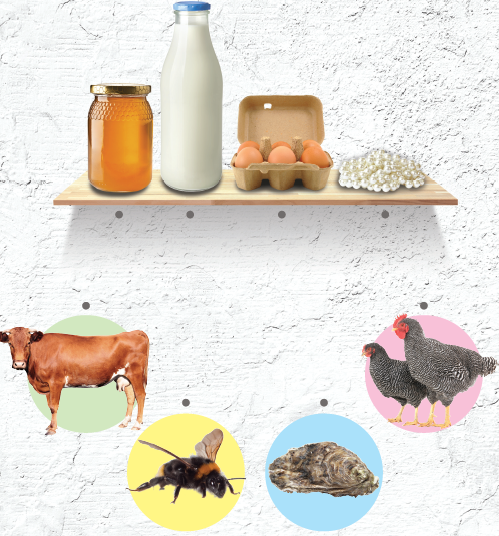 p.3Sentence PatternsA. 1) That2) will keep us3) warmB. “That will keep us warm.”pp.4~5Words to KnowA.1) land     2) hole     3) drum4) bright    5) tail      6) secret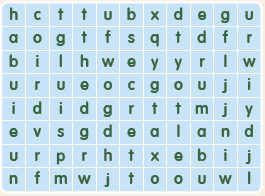 pp.4~5Words to KnowB. 1) will find2) will fall3) will keep4) will runpp.6~7Meet the CharactersA.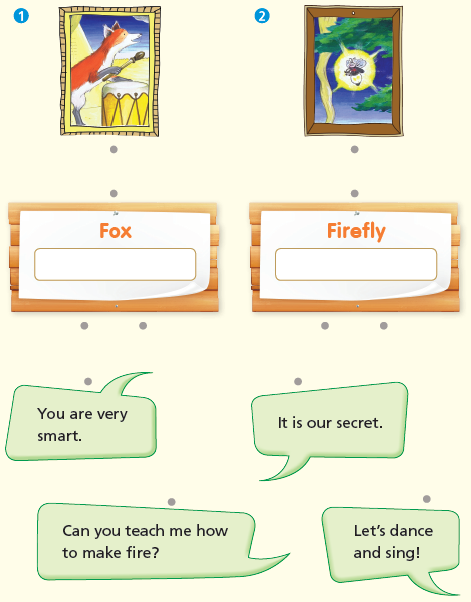 pp.6~7Meet the CharactersB.1) fall2) secretpp.8~11ComprehensionA.1) F2) F3) T4) Fpp.8~11ComprehensionB.1) He can play music.2) To make Firefly dance3) Fire4) He will run over it.pp.8~11ComprehensionC.1) sky, warm2) land, brightpp.8~11ComprehensionD.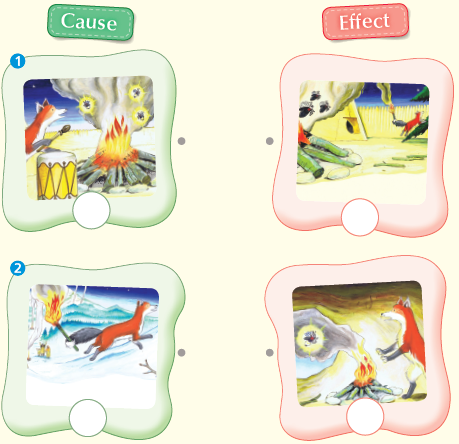 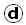 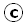 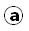 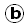 pp.12~13Review QuizA.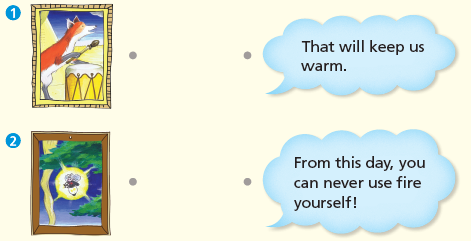 pp.12~13Review QuizB.1) land2) bright3) drum4) tail5) holepp.12~13Review QuizC.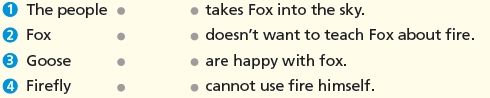 pp.12~13Review QuizD.1) b2) app.12~13Review QuizE. 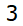 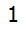 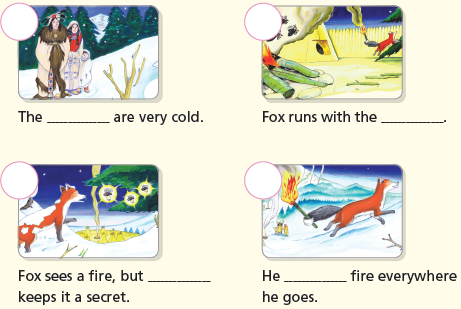 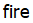 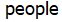 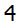 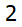 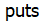 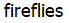 p.15Book Report<Summary>land, bright, teach, secret, people<Lesson>give up